Indeed, Allah loves the doers of goodFirst Sermonالْحَمْدُ لِلَّهِ رَبِّ الْعَالَمِينَ، أَمَرَنَا بِالْإِحْسَانِ فِي كِتَابِهِ الْمُبِينِ، وَأَشْهَدُ أَنْ لَا إِلَهَ إِلَّا اللَّهُ وَحْدَهُ لَا شَرِيكَ لَهُ، وَأَشْهَدُ أَنَّ سَيِّدَنَا وَنَبِيَّنَا مُحَمَّدًا عَبْدُ اللَّهِ وَرَسُولُهُ، فَاللَّهُمَّ صَلِّ وَسَلِّمْ وَبَارِكْ عَلَيْهِ وَعَلَى آلِهِ وَصَحْبِهِ أَجْمَعِينَ، وَعَلَى مَنِ اهْتَدَى بِهَدْيِهِمْ إِلَى يَوْمِ الدِّينِ. أَمَّا بَعْدُ: فَأُوصِيكُمْ عِبَادَ اللَّهِ وَنَفْسِي بِتَقْوَى اللَّهِ، قَالَ تَعَالَى: (قُلْ يَا عِبَادِ الَّذِينَ آمَنُوا اتَّقُوا رَبَّكُمْ لِلَّذِينَ أَحْسَنُوا ‌فِي ‌هَذِهِ ‌الدُّنْيَا حَسَنَةٌ)All Praise be to Allah, Who commanded us to do good (Ihsan). I bear witness that there is no deity but Allah Alone, Who has no partner, and I bear witness that our Master and Prophet, Muhammad, is the Servant and Messenger of Allah. O Allah, send blessings, salutations and benedictions upon him, his family, all of his Companions and those who are guided by their guidance until the Day of Judgment.As to what follows: I counsel you, O Servants of Allah, and myself to have Taqwā of Allah (i.e. reverential consciousness and self-restraining fear of Allah). Allah Almighty says:(قُلْ يَا عِبَادِ الَّذِينَ آمَنُوا اتَّقُوا رَبَّكُمْ لِلَّذِينَ أَحْسَنُوا ‌فِي ‌هَذِهِ ‌الدُّنْيَا حَسَنَةٌ) [Q39:10] [Say, "O My servants who believe, fear your Lord with taqwa. Those who do good in this world will have good (as their reward) …]O Believers: Allah Most High says: (وَأَحْسِنُوا إِنَّ اللَّهَ ‌يُحِبُّ ‌الْمُحْسِنِينَ)[Qur’an 2:195] [(And do good; indeed, Allah loves the doers of good]In this verse Allah Most High calls us to adorn ourselves with good character, adherence to good words and deeds and pursuing good conduct. Ihsan (doing good) is required in everything. Among its forms are: speaking to people using the kindest and sweetest of speech and the best and nicest of expressions in accordance with the Words of Allah Almighty:  (وَقُولُوا لِلنَّاسِ حُسْنًا) [Qur’an 2:83] (And speak to people good [words])That is to say: Speak to all people good and kind words irrespective of their differences in colour and culture and be of gentle disposition towards them, for a believer is easy going, soft and mild-mannered, treating people with what is appropriate with complete decorum and etiquette and good character. The Prophet (peace and  blessings be upon him) said:«وَخَالِقِ النَّاسَ بِخُلُقٍ حَسَنٍ»(and behave good and decently towards people)(Narrated by al-Tirmidhi)Part of Ihsan (doing good) is for a person to exert his utmost effort in executing and completing his work and carrying it out skillfully and proficiently, in order that it be more beneficial and more lasting in impact. Indeed, Allah subjugated for humanity all the good, useful and wholesome things on earth in order that they utilize them fruitfully and profitably through good and diligent work and thus benefit themselves and their communities and societies. Allah Almighty says: (إِنَّا جَعَلْنَا مَا عَلَى الْأَرْضِ زِينَةً لَهَا لِنَبْلُوَهُمْ أَيُّهُمْ ‌أَحْسَنُ عَمَلًا) [Qur’an 22:28] (Verily, We have made that which is on earth as an adornment for it, that We may test them [as to] which of them is best in deed and conduct.)Indeed, the Muslims were eager to follow the best of what was sent down to them from their Lord, and therefore gave to humanity the best that their minds have achieved in all disciplines and domains such as medicine, engineering, astronomy, etc. with result that humanity benefitted from their civilization and advanced and progressed because of their achievements and all that they have given (to the world).O Allah, guide us to the best of words and the best of deeds and lead us to the best of moral and character traits.I say these words of mine while I seek Allah’s Forgiveness for you and for me, so seek His Forgiveness, for He is Oft-Forgiving, Most Merciful.Second Sermonالْحَمْدُ لِلَّهِ وَحْدَهُ، وَالصَّلَاةُ وَالسَّلَامُ عَلَى مَنْ لَا نَبِيَّ بَعْدَهُ، وَعَلَى آلِهِ وَصَحْبِهِ وَمَنْ تَبِعَ هَدْيَهُ. أُوصِيكُمْ عِبَادَ اللَّهِ وَنَفْسِي بِتَقْوَى اللَّهِ.All Praise be to Allah Alone and Peace and Blessings be upon him after whom there is not Prophet, and upon his Family, Companions and those who follow his guidance. Furthermore, I counsel you, O Servants of Allah, and myself to have Taqwā of Allah.O Believers: Allah Most High says: (لِلَّذِينَ أَحْسَنُوا ‌فِي ‌هَذِهِ ‌الدُّنْيَا حَسَنَةٌ وَلَدَارُ الْآخِرَةِ خَيْرٌ وَلَنِعْمَ دَارُ الْمُتَّقِينَ) [Qur’an 16:30] (Those who do good in this world will have good (as their reward); and the Abode of the Hereafter is better. And how excellent is the Abode of the People of Taqwa -)So whoever does good and performs his work well and proficiently, then Allah Almighty will make state therein good, grant him peace of mind, admit him into the Gardens of Bliss in the Afterlife and confer on him the great honour of seeing and beholding the Countenance of Allah Most High. Allah Most High says: (لِلَّذِينَ أَحْسَنُوا الْحُسْنَى ‌وَزِيَادَةٌ) [Qur’an 10:26] (Those who have done good will have the best [reward] and more …) “More” here refers to looking at and beholding the Countenance of Allah Most High. What a beautiful thing it is that our generations are being raised and reared upon love for the best of words, the best of deeds and the best of morals, such that this trait becomes their culture and ethic and the defining feature of their personality and identity. This results in them gaining the love and good pleasure of their Lord and in their country being happy and pleased with them.Having said this, request Allah to send peace, blessings and salutations upon our Master and Prophet, Muhammad. O Allah send peace, blessings and salutations upon him, his Family and all of his Companions.O Allah: continue to bestow on the UAE Your Blessings and Bounties forever more, and spread happiness amongst its people. O Allah: Grant success to the UAE President HH Sheikh Khalifa bin Zayed Al Nahyan, his Deputy, the Crown Prince and his Brothers, the Rulers of the Emirates and guide them to all that is good.O Allah: Bestow your mercy on the late Sheikh Zayed, Sheikh Maktoum and the other UAE Sheikhs who have passed on to Your mercy. O Allah: We ask you to admit them into Paradise by Your grace. O Allah: Have mercy on the honorable and loyal martyrs of our nation and increase their reward.O Allah have mercy on the Muslim men and Muslim women, those of them who are living and those of them who have passed on. O Allah remove from us and the entire world this pandemic and heal those who have been inflicted with this disease and every other disease, O Answerer of Prayers.O Allah, give us water from the rain that You have sent down, and let us not be of the despondent. O Allah, send us rain. O Allah, send us rain. O Allah, send us rain. O Servants of Allah: Remember Allah, the Supremely Magnificent and He will remember you, and stand up and establish the prayer.دولــة الإمـارات العـربية المتحـدة
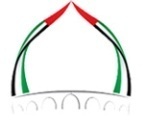  الجمعة: 22 ربيع الأول 1443هالهيئة العامة للشؤون الإسلامية والأوقاف              
 الموافق: 29/10/2021م